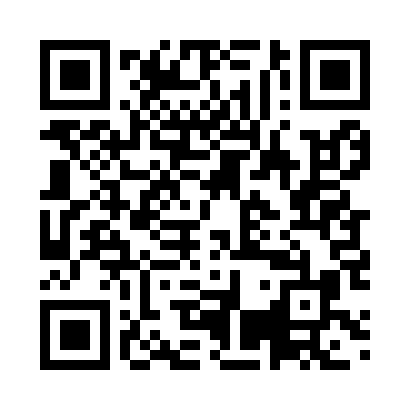 Prayer times for A Barqueira, SpainWed 1 May 2024 - Fri 31 May 2024High Latitude Method: Angle Based RulePrayer Calculation Method: Muslim World LeagueAsar Calculation Method: HanafiPrayer times provided by https://www.salahtimes.comDateDayFajrSunriseDhuhrAsrMaghribIsha1Wed5:317:242:297:289:3511:202Thu5:297:222:297:289:3611:223Fri5:277:212:297:299:3711:244Sat5:257:202:287:309:3811:265Sun5:237:182:287:309:3911:276Mon5:217:172:287:319:4011:297Tue5:197:162:287:329:4111:318Wed5:177:142:287:329:4311:339Thu5:157:132:287:339:4411:3410Fri5:137:122:287:349:4511:3611Sat5:117:112:287:349:4611:3812Sun5:097:102:287:359:4711:4013Mon5:077:092:287:369:4811:4214Tue5:057:072:287:369:4911:4315Wed5:037:062:287:379:5011:4516Thu5:027:052:287:379:5111:4717Fri5:007:042:287:389:5211:4818Sat4:587:032:287:399:5411:5019Sun4:567:022:287:399:5511:5220Mon4:557:022:287:409:5611:5421Tue4:537:012:287:419:5711:5522Wed4:527:002:287:419:5811:5723Thu4:506:592:297:429:5911:5824Fri4:486:582:297:4210:0012:0025Sat4:476:572:297:4310:0012:0226Sun4:466:572:297:4310:0112:0327Mon4:446:562:297:4410:0212:0528Tue4:436:552:297:4410:0312:0629Wed4:416:552:297:4510:0412:0830Thu4:406:542:297:4610:0512:0931Fri4:396:542:307:4610:0612:11